Конспект занятия инструктора по физической культуре в бассейне для старшей группы детского сада «Международный день Черного моря»Инструктор по физической культуре в бассейнеКравцова О. В.Цель:-укрепление, закаливание детского организма;- способствовать расширению кругозора детей о Чёрном море, ознакомление с животным миром Черного моря.Задачи:-расширить кругозор детей о морских обитателях;-воспитывать смелость и решительность;-учить скользить на груди с работой ног кролем;-упражняться в погружении под воду, доставать со дна предмет, тренироваться задерживать дыхание.Инвентарь: пластиковые рыбки, ракушки, обруч, ведерки, надувные мячиХод занятия:Вводная часть:Информация инструктора о теме занятия, рассказ о Черном море, его обитателях.Разминка на суше 5 минут (упражнения на разогрев мышц):-«ходим по песку»- ходьба на месте.-«острые камешки»- ходьба на пятках на месте, руки за спиной.-«птички» бег на месте, руки имитируют движение крыльев.Основная часть:-«Здравствуй водичка»: дети хлопают ладошками по воде- «Кораблик, плыви»: упражнение на дыхание (с использованием надувных мячей)-«Подводная рыбалка»: скольжение на груди с работой ног кролем, через обруч. Дети берут пластиковую рыбку и проплывают с ней с одного края бассейна на другой через обруч-Игра «В поисках сокровищ»: дети делятся на две команды и  ныряют за ракушками, складывают их в ведеркиПодведение итогов, рефлексия.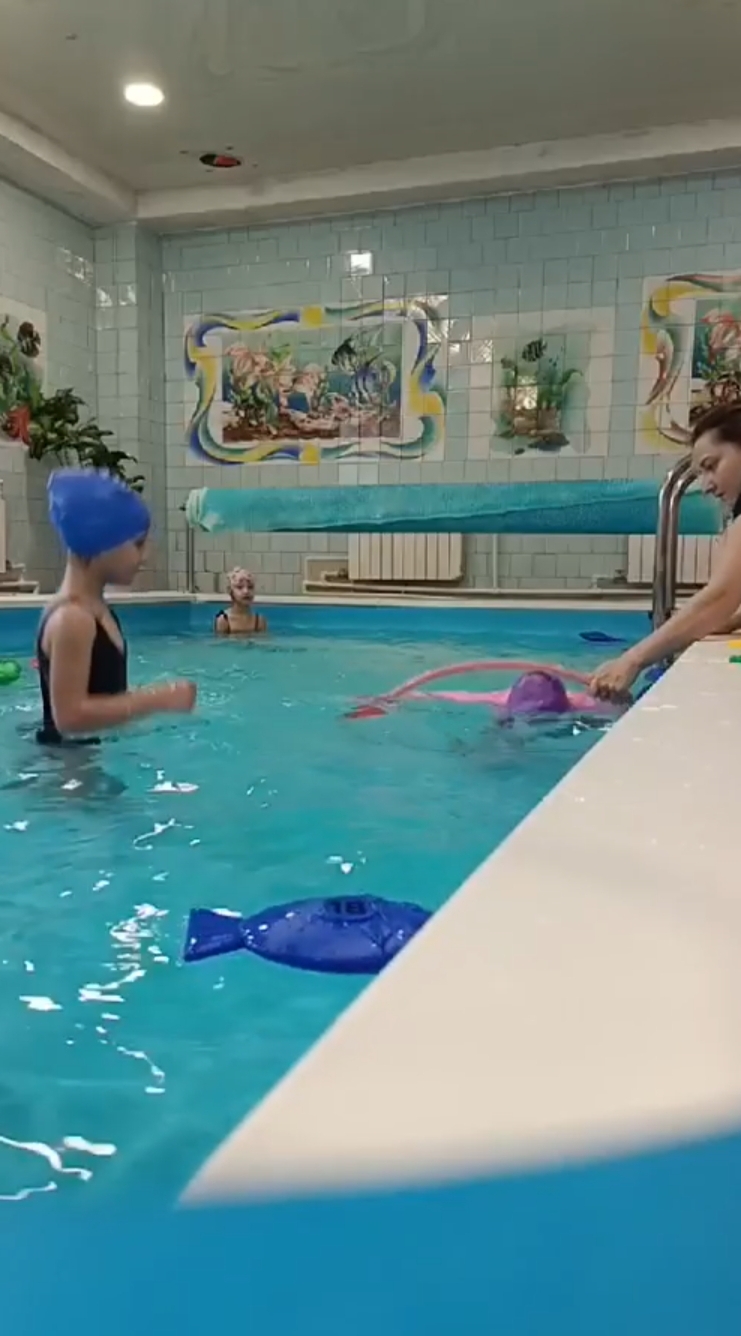 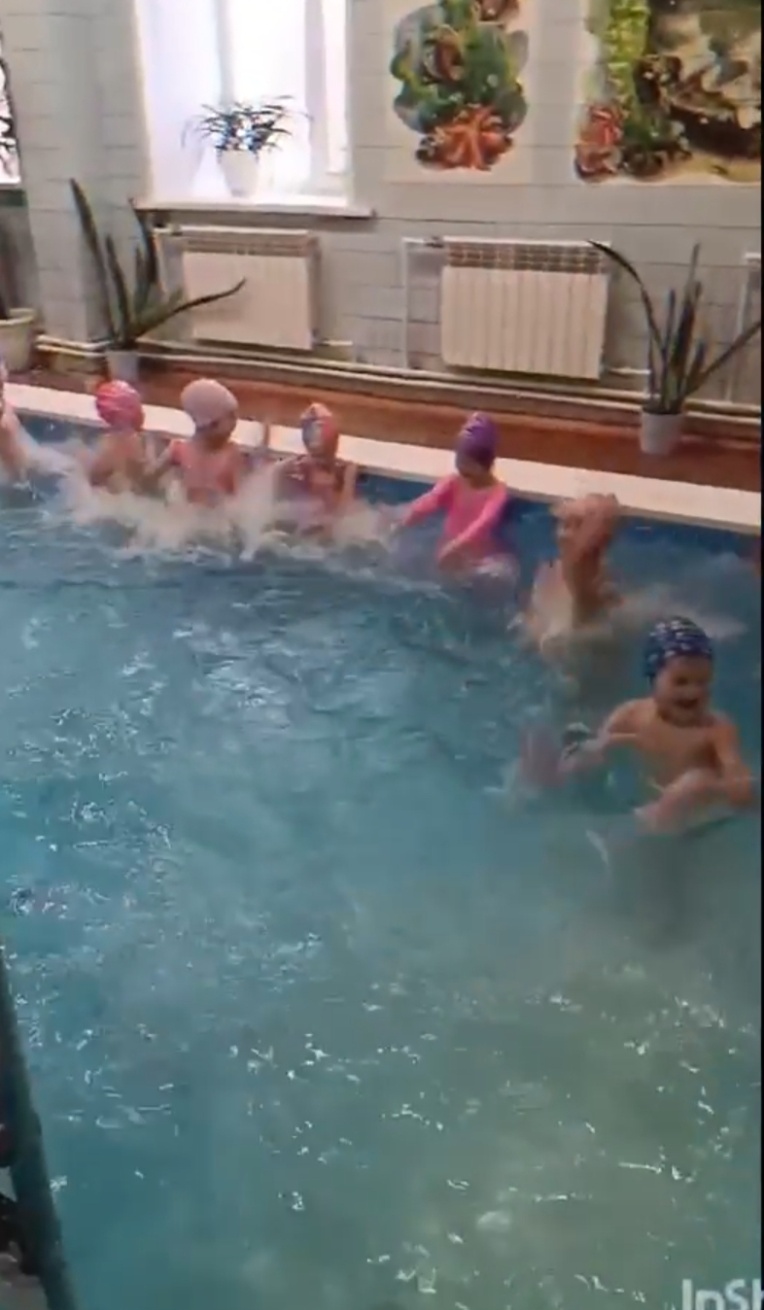 